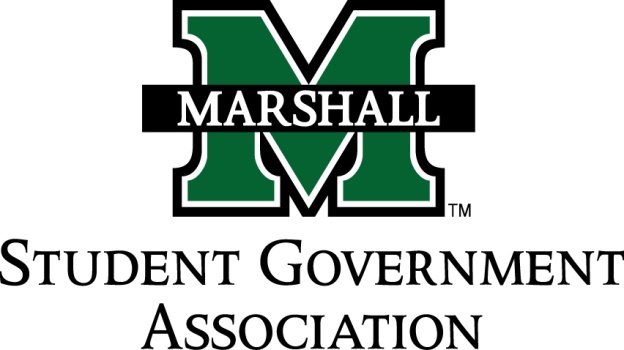 STUDENT SENATESESSION 71October 1st, 2013MEETING 7CALL TO ORDERINVOCATIONPLEDGE OF ALLEGIANCEROLL CALLOLD BUSINESSState Budget Cut DiscussionNEW BUSINESSSB 71.07 Funding Bill (Student Ambassadors)SB 71.08 Funding Bill (Alpha Chi Sigma)SB 71.09 Funding Bill (Sado Club)SB 71.10 Funding Bill (Pi Kappa Phi)MESSAGE FROM EXECUTIVESStudent Body President – Elisha “E.J.” HassanStudent Body Vice President- Ashley LyonsSenate President Pro-Tempore – Nick ChanceySenate Parliamentarian – Chad ThompsonSenate Treasurer – Duncan WaugamanCampus Life and Service Committee – Bekkah BrownConstituency Project Committee – Cameron RossDEAN MEETING REPORTSMESSAGES FROM ADVISORSExecutive Advisor - Dean Steve HensleyAdvisor - Vanessa KeadleSenate Advisor – Matt JamesCONCERNS OF THE STUDENT BODYOPEN FORUMADJOURNMENT